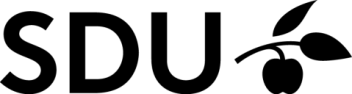 Anden orlovI henhold til ph.d.-skolens Retningslinjer for ph.d.-uddannelsen kan der under særlige omstændigheder bevilges anden orlov fra ph.d.-studiet efter begrundet ansøgning til ph.d.-skolelederen vedlagt indstilling fra hovedvejleder og institutleder til f.eks. anden midlertidig ansættelse, forudsat orlovsperioden har faglig relevans i forhold til ph.d.-projektet.Orlov skal altid søges forud for den planlagte orlovsperiode. Dekanen træffer i samråd med ph.d.-skolelederen afgørelse om, hvorvidt der kan bevilges orlov.Den udfyldte blanket skal sendes til ph.d.-skolen ved
Det Samfundsvidenskabelige Fakultet på phdsek@sam.sdu.dkPh.d.-studerendes navn:
     Ph.d.-studerendes navn:
     Ph.d.-studerendes navn:
     Ph.d.-studerendes navn:
     Institut: 
Institut: 
Institut: 
Institut: 
Hovedvejleder: 
     Hovedvejleder: 
     Hovedvejleder: 
     Hovedvejleder: 
     Er der tidligere søgt om anden orlov?Er der tidligere søgt om anden orlov?Er der tidligere søgt om anden orlov?Er der tidligere søgt om anden orlov?OrlovsperiodeOrlovsperiodeOrlovsperiodeOrlovsperiodeFra (Dato): 
     Fra (Dato): 
     Til (Dato): 
     Til (Dato): 
     BegrundelseBegrundelseBegrundelseBegrundelseUnderskrifter(Institutleder og hovedvejleder indstiller, at orloven bevilges og bekræfter samtidigt, at orloven har faglig relevans for ph.d.-projektet)Underskrifter(Institutleder og hovedvejleder indstiller, at orloven bevilges og bekræfter samtidigt, at orloven har faglig relevans for ph.d.-projektet)Underskrifter(Institutleder og hovedvejleder indstiller, at orloven bevilges og bekræfter samtidigt, at orloven har faglig relevans for ph.d.-projektet)Underskrifter(Institutleder og hovedvejleder indstiller, at orloven bevilges og bekræfter samtidigt, at orloven har faglig relevans for ph.d.-projektet)DatoDatoUnderskriftInstitutlederHovedvejlederPh.d.-studerende